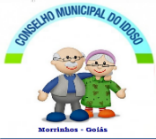 PREFEITURA MUNICIPAL DE MORRINHOSSECRETARIA DE DESENVOLVIMENTO SOCIALCONSELHO MUNICIPAL DO IDOSOMorrinhos - GoiásRua Dom Pedro II nº 679 – Centro / Centro Administrativo – Sala dos Conselhos                                                                Fone: 3417-2152 - Email: mhosconselhos.social@gmail.comANEXO VMANUAL DE PRESTAÇÃO DE CONTASINTRODUÇÃOToda prestação de contas terá que seguir a Lei do Marco Regulatório das Organizações da Sociedade Civil Lei 13.019/2014, com as alterações da Lei 13.204/2015.Este manual contém as principais orientações para que as entidades prestem contas das atividades realizadas ligadas ao Projeto.A prestação de contas é composta de dois documentos principais: Relatório Financeiro e Relatório de Atividades. Por meio do Relatório Financeiro a entidade comprovará as despesas efetuadas com os recursos advindos do Fundo Municipal do Idoso de Morrinhos, e por meio Relatório de Atividades, irá apresentar o andamento das atividades de melhoria com o apoio financeiro. É fundamental da prestação de contas.DOCUMENTOS QUE DEVEM COMPOR A PRESTAÇÃO DE CONTASA Prestação de Contas é composta, basicamente, por dois documentos: O Relatório Financeiro e o Relatório de Atividades Desenvolvidas. Relatório Financeiro: relatório com todas as informações financeiras do período imediatamente anterior ao do relatório e posterior ao repasse, inclusive:A Planilha Resumo (devidamente assinada pelo responsável da entidade) e a planilha Detalhamento de Gastos;Uma cópia legível de todos os comprovantes fiscais das despesas (notas/cupons fiscais, recibos, boletos, cópias de cheques emitidos e extratos bancários;Todos os recibos de quitação (comprovantes de compensação de cheques ou comprovantes de transferências);Fotos que comprovem as obras, materiais permanentes adquiridos e outros.As despesas devem ser apresentadas em ordem cronológica, tanto na planilha Detalhamento de Gastos  quanto na apresentação das fotocópias dos comprovantes de despesas e recibos de quitação.Relatório de Atividades: Relatório com informações detalhadas sobre o desenvolvimento das atividades no período, em que devem ser apresentadas todas as atividades executadas e todos os resultados obtidos. Esse relatório tem por objetivo acompanhar o processo de implementação das melhorias.ENTREGA DA PRESTAÇÃO DE CONTASOs Relatórios de Atividades e Financeiro, deverão ser assinados e confeccionados conforme manual de prestação de contas.